Cais ar gyfer Partneriaethau SMART 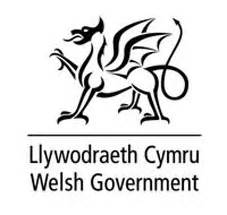 Cymorth Ariannol ar gyfer Prosiect CydweithredolGalwad Treigl Galwad treigl yw hwn.  Cyflwynwch y ffurflen hon a’r atodiadau i Natalie.crawley@gov.walesADRAN 1:  Y CAISADRAN 2. MANYLION Y BARTNERIAETHADRAN 3. Y CYNNIG BUSNESADRAN 4. Y PROSIECT AC ADNODDAUADRAN 5: EFFEITHIAU EHANGACHADRAN 6. CADARNHAU'R PROSIECT A RHESTR WIRIOADRAN 7:  CYLLID Y PROSIECTCRYNODEB O'R PROSIECTCRYNODEB O'R PROSIECTCRYNODEB O'R PROSIECTCRYNODEB O'R PROSIECTTeitl y ProsiectCorff YmchwilEnw’r BusnesRhif Cyfeirnod y Prosiect (At Ddefnydd Mewnol yn Unig)Swm yr arian y gwnaed cais amdano (£)Cyfanswm Gwerth y Prosiect (£)Hyd bwriedig (Misoedd)1a. Crynodeb o'r Prosiect Mae'r adran hon yn rhoi cyflwyniad i'ch cais er budd staff Llywodraeth Cymru ac aseswyr yn unig. Ni chaiff ei ddefnyddio i'w ddosbarthu'n gyhoeddus. Dylai nodi'r canlynol, yn fras:Yr amcan(ion) cyffredinY broblem a nodwyd. Yr ateb. 1b. Disgrifiad cyhoeddus o'r prosiectRhowch ddisgrifiad byr o'ch prosiect mewn ffordd sy'n ddealladwy i'r cyhoedd, heb ddatgelu unrhyw wybodaeth gyfrinachol. Ceir rhagor o wybodaeth yn y Canllawiau ar gyfer Partneriaethau SMART. Peidiwch â defnyddio mwy na 250 o eiriau yn yr adran hon. 1c. Hanes a chefndir y prosiect Disgrifiwch yn fras unrhyw waith blaenorol sydd wedi arwain at y prosiect hwn. Ceir rhagor o wybodaeth yn y Canllawiau ar gyfer Partneriaethau SMART. 2a. Manylion yr ymgeisyddPartner Arweiniol. Y person a enwir yma fydd y prif gyswllt ar gyfer unrhyw ymholiadau ynglŷn â'r cais hwn.   2a. Manylion yr ymgeisyddPartner Arweiniol. Y person a enwir yma fydd y prif gyswllt ar gyfer unrhyw ymholiadau ynglŷn â'r cais hwn.   Sefydliad Ymchwil CyfeiriadEnw Cyswllt a SwyddRhif FfônAdran Cyfeiriad E-bost2b. Manylion busnes 2b. Manylion busnes Enw'r Busnes (fel y'i cofrestrwyd) gan gynnwys rhif Tŷ'r CwmnïauEnw a swydd y person cyswllt sy'n rhan o'r prosiect Cyfeiriad (lleoliad masnachu, gan gynnwys cod post)Strwythur y cwmni (a oes ganddo riant gwmni ac ati)Cyfeiriad e-bost2c. Goruchwyliwr busnes2c. Goruchwyliwr busnesTeitlEnw cyntafEnw olafTeitl swyddE-bostFfôn2d.  Manylion goruchwyliwr y busnesRhowch fanylion ei rôl, ei gyfrifoldebau rheoli a'i brofiad sy'n berthnasol i'r prosiect hwn.  Ceir rhagor o wybodaeth yn y Canllawiau ar gyfer Partneriaethau SMART. 2e.  Trefniadau ar gyfer y Person CyswlltBeth yw'r trefniadau goruchwylio ar gyfer y Person Cyswllt?   Ceir rhagor o wybodaeth yn y Canllawiau ar gyfer Partneriaethau SMART. 2f.  A fydd y person cyswllt wedi'i leoli yng nghyfeiriad y busnes uchod?2g.  Goruchwyliwr academaidd2g.  Goruchwyliwr academaiddTeitlEnw cyntafEnw olafTeitl swyddE-bostFfôn2h.  Manylion y goruchwyliwr academaiddRhowch fanylion ei ddiddordebau a'i brofiad ymchwil sy'n berthnasol i'r prosiect hwn.  Ceir rhagor o wybodaeth yn y Canllawiau ar gyfer Partneriaethau SMART. 3a. Yr angen a / neu'r her (y broblem a nodwyd)Beth sydd ei angen ar y busnes neu'r her dechnolegol sy'n sbardun i'r prosiect hwn?  Ceir rhagor o wybodaeth yn y Canllawiau ar gyfer Partneriaethau SMART.3b. Sut byddwch yn mynd i'r afael â'r hyn sydd ei angen neu'r her?Esboniwch sut y byddwch yn mynd i'r afael â'r hyn sydd ei angen neu'r her a'r prif heriau ymchwil i'w datrys. Ceir rhagor o wybodaeth yn y Canllawiau ar gyfer Partneriaethau SMART3c. Y cyfleoedd masnachol ar gyfer y prosiectRhowch grynodeb o'r cyfleoedd yn y farchnad ar gyfer y prosiect. Ceir rhagor o wybodaeth yn y Canllawiau ar gyfer Partneriaethau SMART.3d. Buddiannau i bartneriaid a'r effeithiau tymor hwy Amlinellwch y prif fuddiannau ar gyfer pob partner a'r effeithiau tymor hwy a ragwelir. Ceir rhagor o wybodaeth yn y Canllawiau ar gyfer Partneriaethau SMART. 4a. Llywodraethu'r prosiect Esboniwch sut bydd strwythur llywodraethu'r prosiect yn gweithio ac yn rhyngweithio â bwrdd y prosiect / rheolwr y prosiect. Ceir rhagor o wybodaeth yn y Canllawiau ar gyfer Partneriaethau SMART.4b Rheoli'r prosiect Esboniwch sut y byddwch yn rheoli'r prosiect yn effeithiol, gan nodi unrhyw gyfarpar a phrosesau allweddol a ddefnyddir i sicrhau y caiff y prosiect ei gyflwyno'n llwyddiannus. Ceir rhagor o wybodaeth yn y Canllawiau ar gyfer Partneriaethau SMART. 4c. Cynllun cyflawni'r prosiectRhowch Atodiad ar ffurf PDF hyd at 2 dudalen A4 gan nodi cerrig milltir allweddol a phecynnau gwaith (caiff y rhain eu defnyddio i fonitro cynnydd yn ystod y prosiect).   Ceir rhagor o wybodaeth yn y Canllawiau ar gyfer Partneriaethau SMART. 4d. Risgiau'r ProsiectBeth yw'r prif risgiau ar gyfer y prosiect hwn? Os bydd yn debygol y caiff Eiddo Deallusol ei gynhyrchu, pwy fydd yn berchen arno? Pa Eiddo Deallusol y bydd pob parti yn dod ag ef i'r prosiect? Esboniwch sut y caiff y risgiau hyn eu lliniaru drwy ddarparu cofrestr risg. Ceir rhagor o wybodaeth yn y Canllawiau ar gyfer Partneriaethau SMART.4e.  YchwanegeddEsboniwch pam y mae angen cymorth ariannol Partneriaethau SMART er mwyn i'r prosiect hwn fynd yn ei flaen, a beth fyddai'n digwydd hebddo? A ydych yn ceisio unrhyw gymorth sector cyhoeddus arall? Ceir rhagor o wybodaeth yn y Canllawiau ar gyfer Partneriaethau SMART.5a. Prosiect yn cyflawni i Gymru Disgrifiwch effeithiau tymor byr, tymor canolig a hirdymor y prosiect gan gynnwys amserlenni disgwyliedig. Sut y caiff y rhain eu mesur? Ceir rhagor o wybodaeth yn y Canllawiau ar gyfer Partneriaethau SMART.6a. Cadarnhad ac Ymgymeriad gan y Prif Ymgeisydd6a. Cadarnhad ac Ymgymeriad gan y Prif Ymgeisydd6a. Cadarnhad ac Ymgymeriad gan y Prif Ymgeisydd6a. Cadarnhad ac Ymgymeriad gan y Prif Ymgeisydd6a. Cadarnhad ac Ymgymeriad gan y Prif YmgeisyddFel llofnodai awdurdodedig [NODWCH ENW SEFYDLIAD Y PRIF YMGEISYDD], cadarnhaf fy mod wedi darllen y cais ar gyfer y prosiect sy'n dwyn y teitl [NODWCH] yn ei gyfanrwydd. Mae [NODWCH ENW'R PRIF YMGEISYDD] yn cael ei gyflogi/chyflogi yn llawn amser fel [SWYDD] yn y Gyfadran/Adran [NODWCH] a dyrennir amser priodol iddo ef/hi ac aelodau eraill y tîm arfaethedig yn eu hamserlen waith i gwblhau'r prosiect yn foddhaol.Cadarnhaf ymhellach, ar ran y Sefydliad Ymchwil, fy mod wedi darllen meini prawf cymhwysedd y prosiect fel y'u nodir yng Nghanllawiau Partneriaethau SMART ac y caiff y prosiect ei redeg yn unol â gofynion Cymorth y Wladwriaeth sydd wedi'u hesbonio yn yr un ddogfen. Rwyf yn cydnabod y bydd angen penodi person cyswllt yn ffurfiol cyn i arian gael ei roi, gyda thystiolaeth o hyn mewn copi o'r contract cyflogaeth cyn iddo gael ei gyflwyno i Lywodraeth Cymru o fewn tri mis i ni gael ein hysbysu bod ein cais yn llwyddiannus.Fel llofnodai awdurdodedig [NODWCH ENW SEFYDLIAD Y PRIF YMGEISYDD], cadarnhaf fy mod wedi darllen y cais ar gyfer y prosiect sy'n dwyn y teitl [NODWCH] yn ei gyfanrwydd. Mae [NODWCH ENW'R PRIF YMGEISYDD] yn cael ei gyflogi/chyflogi yn llawn amser fel [SWYDD] yn y Gyfadran/Adran [NODWCH] a dyrennir amser priodol iddo ef/hi ac aelodau eraill y tîm arfaethedig yn eu hamserlen waith i gwblhau'r prosiect yn foddhaol.Cadarnhaf ymhellach, ar ran y Sefydliad Ymchwil, fy mod wedi darllen meini prawf cymhwysedd y prosiect fel y'u nodir yng Nghanllawiau Partneriaethau SMART ac y caiff y prosiect ei redeg yn unol â gofynion Cymorth y Wladwriaeth sydd wedi'u hesbonio yn yr un ddogfen. Rwyf yn cydnabod y bydd angen penodi person cyswllt yn ffurfiol cyn i arian gael ei roi, gyda thystiolaeth o hyn mewn copi o'r contract cyflogaeth cyn iddo gael ei gyflwyno i Lywodraeth Cymru o fewn tri mis i ni gael ein hysbysu bod ein cais yn llwyddiannus.Fel llofnodai awdurdodedig [NODWCH ENW SEFYDLIAD Y PRIF YMGEISYDD], cadarnhaf fy mod wedi darllen y cais ar gyfer y prosiect sy'n dwyn y teitl [NODWCH] yn ei gyfanrwydd. Mae [NODWCH ENW'R PRIF YMGEISYDD] yn cael ei gyflogi/chyflogi yn llawn amser fel [SWYDD] yn y Gyfadran/Adran [NODWCH] a dyrennir amser priodol iddo ef/hi ac aelodau eraill y tîm arfaethedig yn eu hamserlen waith i gwblhau'r prosiect yn foddhaol.Cadarnhaf ymhellach, ar ran y Sefydliad Ymchwil, fy mod wedi darllen meini prawf cymhwysedd y prosiect fel y'u nodir yng Nghanllawiau Partneriaethau SMART ac y caiff y prosiect ei redeg yn unol â gofynion Cymorth y Wladwriaeth sydd wedi'u hesbonio yn yr un ddogfen. Rwyf yn cydnabod y bydd angen penodi person cyswllt yn ffurfiol cyn i arian gael ei roi, gyda thystiolaeth o hyn mewn copi o'r contract cyflogaeth cyn iddo gael ei gyflwyno i Lywodraeth Cymru o fewn tri mis i ni gael ein hysbysu bod ein cais yn llwyddiannus.Fel llofnodai awdurdodedig [NODWCH ENW SEFYDLIAD Y PRIF YMGEISYDD], cadarnhaf fy mod wedi darllen y cais ar gyfer y prosiect sy'n dwyn y teitl [NODWCH] yn ei gyfanrwydd. Mae [NODWCH ENW'R PRIF YMGEISYDD] yn cael ei gyflogi/chyflogi yn llawn amser fel [SWYDD] yn y Gyfadran/Adran [NODWCH] a dyrennir amser priodol iddo ef/hi ac aelodau eraill y tîm arfaethedig yn eu hamserlen waith i gwblhau'r prosiect yn foddhaol.Cadarnhaf ymhellach, ar ran y Sefydliad Ymchwil, fy mod wedi darllen meini prawf cymhwysedd y prosiect fel y'u nodir yng Nghanllawiau Partneriaethau SMART ac y caiff y prosiect ei redeg yn unol â gofynion Cymorth y Wladwriaeth sydd wedi'u hesbonio yn yr un ddogfen. Rwyf yn cydnabod y bydd angen penodi person cyswllt yn ffurfiol cyn i arian gael ei roi, gyda thystiolaeth o hyn mewn copi o'r contract cyflogaeth cyn iddo gael ei gyflwyno i Lywodraeth Cymru o fewn tri mis i ni gael ein hysbysu bod ein cais yn llwyddiannus.Fel llofnodai awdurdodedig [NODWCH ENW SEFYDLIAD Y PRIF YMGEISYDD], cadarnhaf fy mod wedi darllen y cais ar gyfer y prosiect sy'n dwyn y teitl [NODWCH] yn ei gyfanrwydd. Mae [NODWCH ENW'R PRIF YMGEISYDD] yn cael ei gyflogi/chyflogi yn llawn amser fel [SWYDD] yn y Gyfadran/Adran [NODWCH] a dyrennir amser priodol iddo ef/hi ac aelodau eraill y tîm arfaethedig yn eu hamserlen waith i gwblhau'r prosiect yn foddhaol.Cadarnhaf ymhellach, ar ran y Sefydliad Ymchwil, fy mod wedi darllen meini prawf cymhwysedd y prosiect fel y'u nodir yng Nghanllawiau Partneriaethau SMART ac y caiff y prosiect ei redeg yn unol â gofynion Cymorth y Wladwriaeth sydd wedi'u hesbonio yn yr un ddogfen. Rwyf yn cydnabod y bydd angen penodi person cyswllt yn ffurfiol cyn i arian gael ei roi, gyda thystiolaeth o hyn mewn copi o'r contract cyflogaeth cyn iddo gael ei gyflwyno i Lywodraeth Cymru o fewn tri mis i ni gael ein hysbysu bod ein cais yn llwyddiannus.Llofnodwyd ar ranLlofnodwyd ar ran[NODWCH ENW SEFYDLIAD Y PRIF YMGEISYDD][NODWCH ENW SEFYDLIAD Y PRIF YMGEISYDD][NODWCH ENW SEFYDLIAD Y PRIF YMGEISYDD]GanGan[NODWCH ENW'R LLOFNODWR][NODWCH ENW'R LLOFNODWR][NODWCH ENW'R LLOFNODWR]SwyddSwydd[NODWCH Y SWYDD][NODWCH Y SWYDD][NODWCH Y SWYDD]ArAr[NODWCH Y DYDDIAD][NODWCH Y DYDDIAD][NODWCH Y DYDDIAD]6b. Ymrwymiad gan y Partneriaid Masnachol6b. Ymrwymiad gan y Partneriaid Masnachol6b. Ymrwymiad gan y Partneriaid Masnachol6b. Ymrwymiad gan y Partneriaid Masnachol6b. Ymrwymiad gan y Partneriaid MasnacholAr ran ein priod sefydliadau, rydym yn cadarnhau ein bod yn ardystio'r cais hwn am arian ac yn addo y bydd ein sefydliadau yn rhoi'r amser i'r staff, ynghyd â'r deunyddiau a'r adnoddau eraill fel y'u nodir yn y cais. Rydym hefyd yn cadarnhau ein bwriad i wneud y defnydd masnachol gorau o allbynnau'r prosiect.Rydym yn cydnabod y bydd angen i bob parti lofnodi cytundeb cydweithredu ffurfiol cyn i arian gael ei roi, gan anfon copi ohono i Lywodraeth Cymru o fewn  tri  mis i ni gael ein hysbysu bod ein cais yn llwyddiannus.  Ar ran ein priod sefydliadau, rydym yn cadarnhau ein bod yn ardystio'r cais hwn am arian ac yn addo y bydd ein sefydliadau yn rhoi'r amser i'r staff, ynghyd â'r deunyddiau a'r adnoddau eraill fel y'u nodir yn y cais. Rydym hefyd yn cadarnhau ein bwriad i wneud y defnydd masnachol gorau o allbynnau'r prosiect.Rydym yn cydnabod y bydd angen i bob parti lofnodi cytundeb cydweithredu ffurfiol cyn i arian gael ei roi, gan anfon copi ohono i Lywodraeth Cymru o fewn  tri  mis i ni gael ein hysbysu bod ein cais yn llwyddiannus.  Ar ran ein priod sefydliadau, rydym yn cadarnhau ein bod yn ardystio'r cais hwn am arian ac yn addo y bydd ein sefydliadau yn rhoi'r amser i'r staff, ynghyd â'r deunyddiau a'r adnoddau eraill fel y'u nodir yn y cais. Rydym hefyd yn cadarnhau ein bwriad i wneud y defnydd masnachol gorau o allbynnau'r prosiect.Rydym yn cydnabod y bydd angen i bob parti lofnodi cytundeb cydweithredu ffurfiol cyn i arian gael ei roi, gan anfon copi ohono i Lywodraeth Cymru o fewn  tri  mis i ni gael ein hysbysu bod ein cais yn llwyddiannus.  Ar ran ein priod sefydliadau, rydym yn cadarnhau ein bod yn ardystio'r cais hwn am arian ac yn addo y bydd ein sefydliadau yn rhoi'r amser i'r staff, ynghyd â'r deunyddiau a'r adnoddau eraill fel y'u nodir yn y cais. Rydym hefyd yn cadarnhau ein bwriad i wneud y defnydd masnachol gorau o allbynnau'r prosiect.Rydym yn cydnabod y bydd angen i bob parti lofnodi cytundeb cydweithredu ffurfiol cyn i arian gael ei roi, gan anfon copi ohono i Lywodraeth Cymru o fewn  tri  mis i ni gael ein hysbysu bod ein cais yn llwyddiannus.  Ar ran ein priod sefydliadau, rydym yn cadarnhau ein bod yn ardystio'r cais hwn am arian ac yn addo y bydd ein sefydliadau yn rhoi'r amser i'r staff, ynghyd â'r deunyddiau a'r adnoddau eraill fel y'u nodir yn y cais. Rydym hefyd yn cadarnhau ein bwriad i wneud y defnydd masnachol gorau o allbynnau'r prosiect.Rydym yn cydnabod y bydd angen i bob parti lofnodi cytundeb cydweithredu ffurfiol cyn i arian gael ei roi, gan anfon copi ohono i Lywodraeth Cymru o fewn  tri  mis i ni gael ein hysbysu bod ein cais yn llwyddiannus.  Llofnodwyd gan (a swydd)Llofnodwyd gan (a swydd)Ar ranDyddiadBusnes6c. Rhestr Wirio'r Cais6c. Rhestr Wirio'r Cais6c. Rhestr Wirio'r Cais1Y ffurflen gais hon2Cynllun cyflawni’r prosiect (pecyn Word).  Gweler adran 4c3Siart sefydliadol a strwythur rheoli’r prosiect4Yr holl gostau cymwys a'r proffil gwario wedi'u cwblhau, Gweler adran 75Siart Gantt6Cyfrifon ariannol: o leiaf cyfrifon masnachu un flwyddyn7Cynllun busnes8Disgrifiad swyddi cysylltiedig9Mae'r cais wedi'i gymeradwyo a'i lofnodi gan bob parti6d. Cyflwyno eich cais6d. Cyflwyno eich cais6d. Cyflwyno eich caisYn y lle cyntaf, e-bostiwch eich cais erbyn canol dydd, dydd Gwener 30 Mawrth 2018 at: natalie.crawley@wales.gsi.gov.ukHefyd, anfonwch gopi caled o'r cais wedi'i gwblhau a'i lofnodi a'r dogfennau ategol at:Natalie CrawleyPartneriaethau SMART, Llywodraeth Cymru,Canolfan QED, Y Brif RodfaYstad Ddiwydiannol Trefforest,Trefforest 
CF37 5YRYn y lle cyntaf, e-bostiwch eich cais erbyn canol dydd, dydd Gwener 30 Mawrth 2018 at: natalie.crawley@wales.gsi.gov.ukHefyd, anfonwch gopi caled o'r cais wedi'i gwblhau a'i lofnodi a'r dogfennau ategol at:Natalie CrawleyPartneriaethau SMART, Llywodraeth Cymru,Canolfan QED, Y Brif RodfaYstad Ddiwydiannol Trefforest,Trefforest 
CF37 5YRYn y lle cyntaf, e-bostiwch eich cais erbyn canol dydd, dydd Gwener 30 Mawrth 2018 at: natalie.crawley@wales.gsi.gov.ukHefyd, anfonwch gopi caled o'r cais wedi'i gwblhau a'i lofnodi a'r dogfennau ategol at:Natalie CrawleyPartneriaethau SMART, Llywodraeth Cymru,Canolfan QED, Y Brif RodfaYstad Ddiwydiannol Trefforest,Trefforest 
CF37 5YR7. Atodiadau Ariannol Cwblhewch y daenlen yn yr adran hon i ddangos dadansoddiad o'r costau a chyfraniad pob partner. Ceir rhagor o wybodaeth yn y Canllawiau ar gyfer Partneriaethau SMART.Appendix 1 - SMART Partnerships Application Financial Detail.xlsx	At ddefnydd y swyddfa'n unigAt ddefnydd y swyddfa'n unigCyfeirnod y ProsiectCyswllt Llywodraeth CymruDyddiad derbynAnfonwyd cydnabyddiaethDerbyn/GwrthodAnfonwyd hysbysiadCyfateb i faes sector polisi